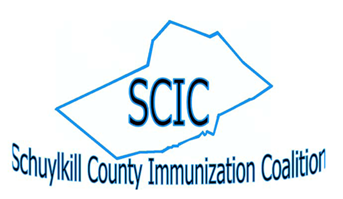 SCIC Meeting Minutes – 12/13/2019Attendees: 	Marianne Adam (PSU – Schuylkill)				mta133@psu.edu		Donna Allen (Nurse Family Partnership)			dallennfp@gmail.comCarol Bilinski (Blue Mt. Pediatrics)				bluemtnpeds@comcast.netBeth Boylan (Sanofi Pasteur)					beth.boylan@sanofi.comDuane Daniels (PA Dept. of Health)				dudaniels@pa.govCindy Ebling (PSU – Schuylkill)				cuf460@psu.eduJeanne Elberfeld (Schuylkill County VISION)			jelberfeld@schuylkillvision.comJohn Matz (Sch. Co. Emergency Mgt Agency)		jmatz@co.schuylkill.pa.usJenny Wagner (Diakon Community Services)			wagnerje@diakon.orgWelcome/Introductions All were welcomed and introductions were made.Old BusinessPlans for Immunization Promotion and Outreach- Donna stated the barriers for receiving flu shots are cost and transportation- Dr. Bilinski is a resource for flu shots- John suggested trying to organize drive-thru clinic (ask LVHN or Geisinger/St. Luke’s for vaccines)Flu Vaccines for the Uninsured- objective is to lead the uninsured to the PA DOH Health Center in Pottsville; 12.3% of   population in county is uninsured- vaccines can be given at the PA DOH Health Center in Pottsville (103 One Norwegian Plaza,   Pottsville, PA); call Sharon Lawrence (570-621-3112) or Erica and they will give flu shot at   the center on Tuesdays (8:30-4:00 pm - if available) or on the following dayVaccine Vouchers- we would like to have vouchers available for uninsured residents of local shelters; ideally,    vouchers would be kept at the local pharmacies for more convenience- Jeanne will call corporate offices and/or foundations of local pharmacies to inquire about  voucher donations                   3.   PR Campaign - Resource posters to be created and used for vaccine promotion; Beth to send posters to   Dr. Bilinski for Jeanne to use; Jeanne will print stickers listing local resources for receiving a   free flu shot; stickers to be placed on general posters    -  resources listed for insured (pharmacy or doctor) and for uninsured (PA DOH or voucher)                               -  posted at local shelters, food pantries, schools, etc.                  4.   Educational  Presentations	           - Dr. Bilinski offered to do presentations in the community concerning the importance of                            immunizations; she heard Dr. Pan speak about how physicians as providers need to be more                           public about promoting immunizations and how policy change is required for better resultsImmunizations at PSU Schuylkill Campus- Cindy stated that 36 students received flu shots at the free clinic offered on campus on October 16th New BusinessNew meeting dates were selected for 2020; Cindy will check on getting approval from PSU-Schuylkill for room useStrategic Partners of VISION-  Jeanne announced that VISION is in the process of re-naming strategic partners, either as a fiscal   partner or a project partner (non-fiscal); this is so people can get a clear picture of what VISION   does and so that VISION can decrease amount of unfunded staff time from 50% to 30%             -  a motion and vote were conducted to name the Schuylkill County Immunization Coalition as a project                 partner                -  coalition members will take some time to think about assuming leadership role                -  Beth is willing to do project work                -  Jenny offered to remain as coalition secretary and to do project workOtherHepatitis A epidemics are occurring in some counties; mainly due to drug activity in public placesCVSs (out west) are creating medical homes where nurse practioners are doing “know your numbers”clinicsNext MeetingFebruary 14, 2020 at 8:30 am at PSU Schuylkill, Building C Room 100SCIC meeting dates for 202010 April 202012 June 202014 August 20209 October 202011 December 2020All meetings will be held on Penn State Schuylkill campus unless otherwise notified.WebsitesThe PAIC website can be found at: http://www.immunizepa.org/The SCIC website can be found at: http://www.immunizepa.org/schuylkill-county-immunization-coalition/The SCIC website can also be found by going to “Local Coalitions” tab on the PAIC website.